В практической части предлагается провести на базе программно-технологического комплекса ПТК СОТО сформировать базу данных для фрагмента телефонной сети.Указать список источников.В отчете необходимо представить:Скрины экранных форм, отражающие содержание сформированных данных в ПТК СОТО.Список источников.Для выполнения практической части необходимо скачать и установить на своем компьютере программу ПТК СОТО (программа.zip). Программу и вспомогательный материал скачивать по ссылке:https://drive.google.com/open?id=1nBbVn7OLJoPO1Az28AFnl12xBRAP_OEyВ качестве помощи для работы в ПТК СОТО в архиве «Работа в СОТО.zip» предлагаются пронумерованные видеозаписи процесса создания всех необходимых данных. Нумерация видеозаписей определяет логическую последовательность создания всех необходимых элементов или очередность выполнения иных действий. В архиве «контрольная.zip» представлены файлы с описанием выполнения отдельных этапов, но оно не соответствует вашей версии ПО. Поэтому «контрольная.zip» выступает примером оформления вами практической части.Фрагмент сети: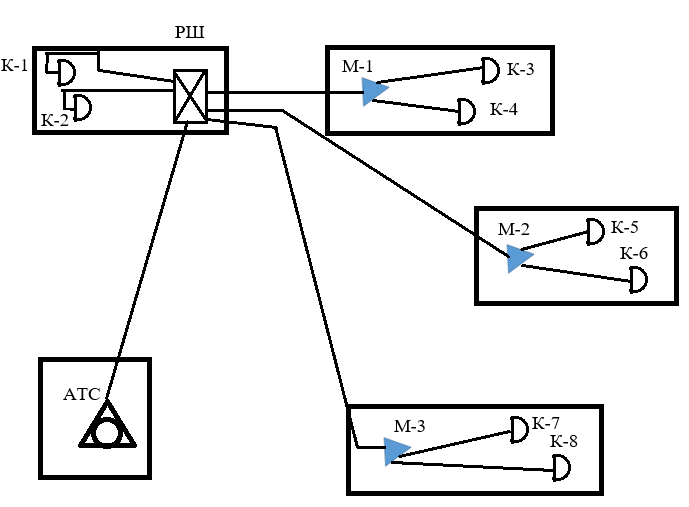 Исходные данные по оборудованию и его емкости даны в таблице 1.Таблица 1 – Исходные данныеИсходя из данных таблицы 1 определить марку кабеля (количество пар).Устройство коммутацииБлоки коммутацииЕмкость блокаЕмкость устройства коммутацииАТСГП-1ГП-2100100200РШБ-1Б-2Б-3Б-450505050200М-1П-15050М-2П-15050М-3П-15050К-1ПЛ-12020К-2ПЛ-12020К-3ПЛ-12020К-4ПЛ-12020К-5ПЛ-12020К-6ПЛ-12020К-7ПЛ-12020К-8ПЛ-12020